No. de la OMB: 0584-0530Fecha de vencimiento: 05/31/2025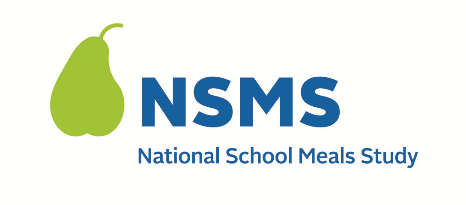 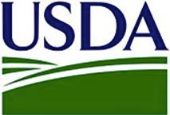 Estimado(a) <PARENT/GUARDIAN NAME>: Le escribo para pedirle su ayuda con un importante estudio de investigación, el Estudio Nacional de Comidas Escolares (NSMS, por sus siglas en inglés), patrocinado por el Departamento de Agricultura de Estados Unidos (USDA, por sus siglas en inglés). El USDA desea saber acerca de experiencias personales con los almuerzos y desayunos escolares. Su nombre ha sido seleccionaron al azar de las familias cuyos hijos están en la escuela en <SCHOOL NAME>. Le animamos a participar en el estudio incluso si su hijo(a) no come almuerzos o desayunos proporcionados por la escuela. Su experiencia y opiniones son muy importantes. El USDA contrató a Westat para realizar el Estudio NSMS. Westat es una compañía de estudios de investigación ubicada en Rockville, Maryland. Si usted participa en el Estudio NSMS, recibirá hasta 60 dólares como agradecimiento por contestar la encuesta. El monto total dependerá de las tareas que realiza. Recibirá 40 dólares por contestar la encuesta y 20 dólares adicionales si proporciona documentación para verificar sus ingresos. Acerca de este estudioEs su decisión participar o no. No habrá penalizaciones si usted decide no participar. Si participa en el estudio, tomaremos medidas especiales para mantener la confidencialidad de todo lo que nos diga. Su participación en la encuesta no afectará su elegibilidad para las comidas escolares ahora o en el futuro. La encuesta se hace únicamente con fines de investigación y para ayudar al USDA a mejorar sus programas. Únicamente el personal de Westat verá sus respuestas. En nuestro informe para el USDA sus respuestas se combinarán con aquellas de otras personas para resumir nuestros hallazgos. Nunca se usarán su nombre y dirección, ni los de su hijo(a). Si decide participar, le pediremos que hable con un entrevistador en una llamada de teléfono o vídeo por Internet (es decir, por Zoom). Será su elección si usa la opción de vídeo o no. Programaremos la llamada a una fecha y hora que le resulten convenientes para usted. En la encuesta se preguntará acerca de sus experiencias con los desayunos y almuerzos escolares, sus opiniones sobre estos y su elegibilidad para beneficios de alimentos. Asimismo, la encuesta preguntas acerca de las personas que viven con usted y los ingresos familiares. Le pediremos que llene una hoja de trabajo sobre los ingresos (incluida con esta carta) y que reúna documentación de sus ingresos en preparación para la encuesta. Contestar la encuesta tomará entre 30 y 45 minutos, aproximadamente. Puede optar por recibir el pago por medio de una tarjeta electrónica de regalo Visa o recibir una tarjeta de regalo de Visa por correo postal. Nuevamente, las preguntas de la encuesta son únicamente con fines de investigación. Nada de lo que nos diga se compartirá con el USDA, el distrito escolar ni agencias que proporcionen beneficios a su hogar. Sus respuestas con importantes para que podamos obtener la imagen más completa posible acerca de las comidas escolares. Próximos pasosUn miembro del equipo del estudio NSMS se comunicará con usted dentro de algunos días para hablarle acerca del estudio, contestar sus preguntas y programar la cita para su entrevista. Para más información puede visitar la página web del Estudio en: <link to household page of study website>. Cuando visite la página web del Estudio, verá que los estados y distritos escolares se refieren a este estudio por el acrónimo "APEC" y por eso usted lo verá mencionado tanto como APEC como NSMS. Si tiene preguntas antes de nuestra llamada, comuníquese con nosotros en <TOLL FREE NUMBER> o en <EMAIL ADDRESS>. Asimismo, si su hijo(a) ya no asiste a <SCHOOL NAME> o si usted no presentó ni presentará una solicitud para comidas escolares en el año escolar 2023-24, por favor, envíenos un correo electrónico o llámenos para que podamos quitarle de nuestra lista de contactos. Se adjunta un folleto del estudio para darle más detalles. Gracias por considerar participar en el estudio. Atentamente,Equipo del estudio NSMS<<Name and Title>>>Se adjunta: Folleto sobre la encuesta de hogares Hoja de trabajo de ingresos del hogar